Primary School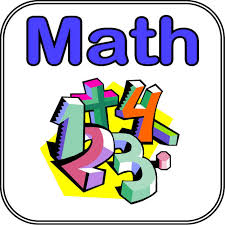 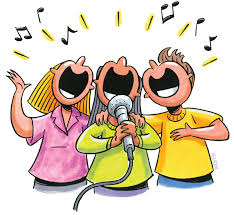 2017 Summer Schedule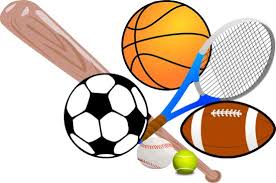 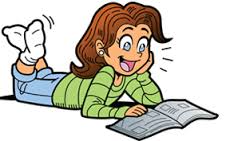 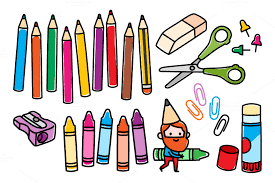 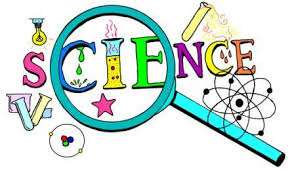 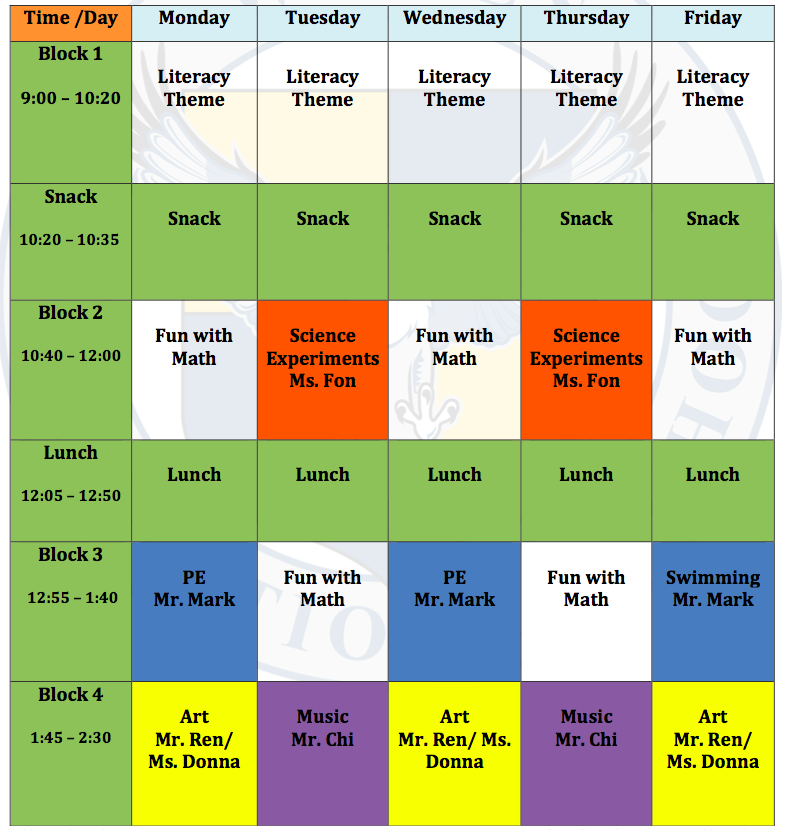 